Fellow Legionnaires: 						                             Doug Near, Commander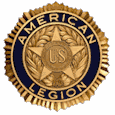 	We welcome new members Jim Faley, a US Air Force veteran and Bob Diaz, a US Army veteran to Post 12.  The painting of the dining/meeting room is done and looks great.  The next project is new flooring in the same room.  On May 6th, we have a cookout at Oliver’s Market from 10am to 2 pm.  Volunteers are needed!  Also, on May 26 & 27, we have Poppy Days at Walmart, Ace and County Market from 8 am to 2 pm.  Please sign up at Post 12 to assist in this effort.	Auxiliary Members:       							Linda Wright, Auxiliary President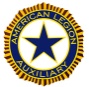  	Thank you to everyone for donating to the Bake Sale. Hope to see you at the Memorial Day Open House.
A Pancake Breakfast is planned for June 24th, 8-12 at the Post. we will be serving pancakes and sausage, orange juice, coffee, and milk.  It will be a free will donation.		Wednesday May 3, 2023, we will be filling Buddy Bags.  If interested call Rose Moss at 815-973-1583.Collecting empty medicine bottles for Lee County Health Department.  Please drop off in box at Post 12.			THE AMERICAN LEGION				Dixon Post 12			P.O. Box 401			Dixon, Illinois 61021-0401			Return Service Requested		Sons of the American Legion:     				                                  Chuck Clinker, Commander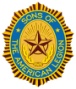 	May and June are our busy months. SAL members support our veterans by assisting with and attendingfunctions such as Memorial Day services, and fund-raising events. We need all our members to get involved and help with these projects. Supporting our post and vets is our primary function, and WE NEED YOUR HELP! Call Richard 815-973-0201 or myself 727-735-4952 for info on upcoming events. Thanks		40&8 Fellow Voitures:         			         	            Richard Longfellow, Chef de Gare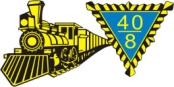 Please come and help us with cleaning of Locomotive and Boxcar for Memorial Day on May 13 at 9:30 am with May 20 as rain date. Nominations and Elections of the 2023-2024 Officers will be at May Promenade.    Please try to become more involved in attending our Promenades, participate in Parades and other Voiture 409 activities 2023. Parade dates, time and locations will be posted at Post 12.  Dues need to be paid ASAP so that we can get back to 100%.